PD  K A M E N J A K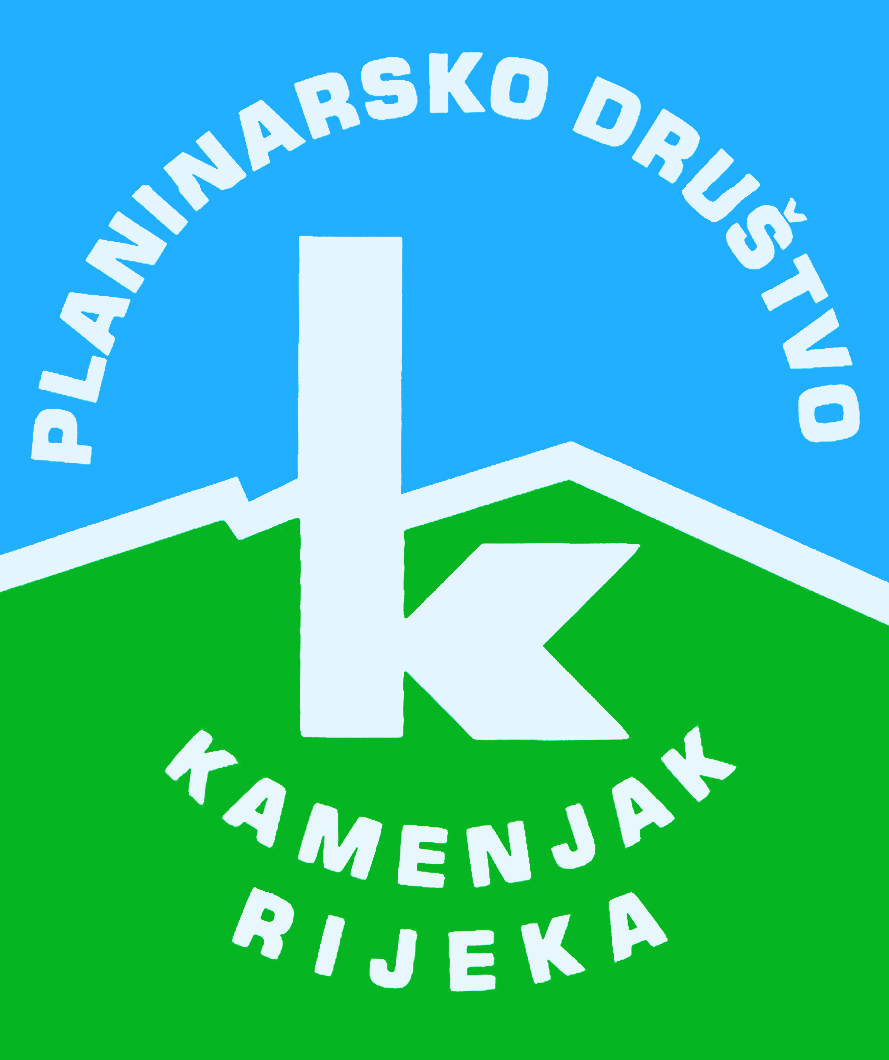 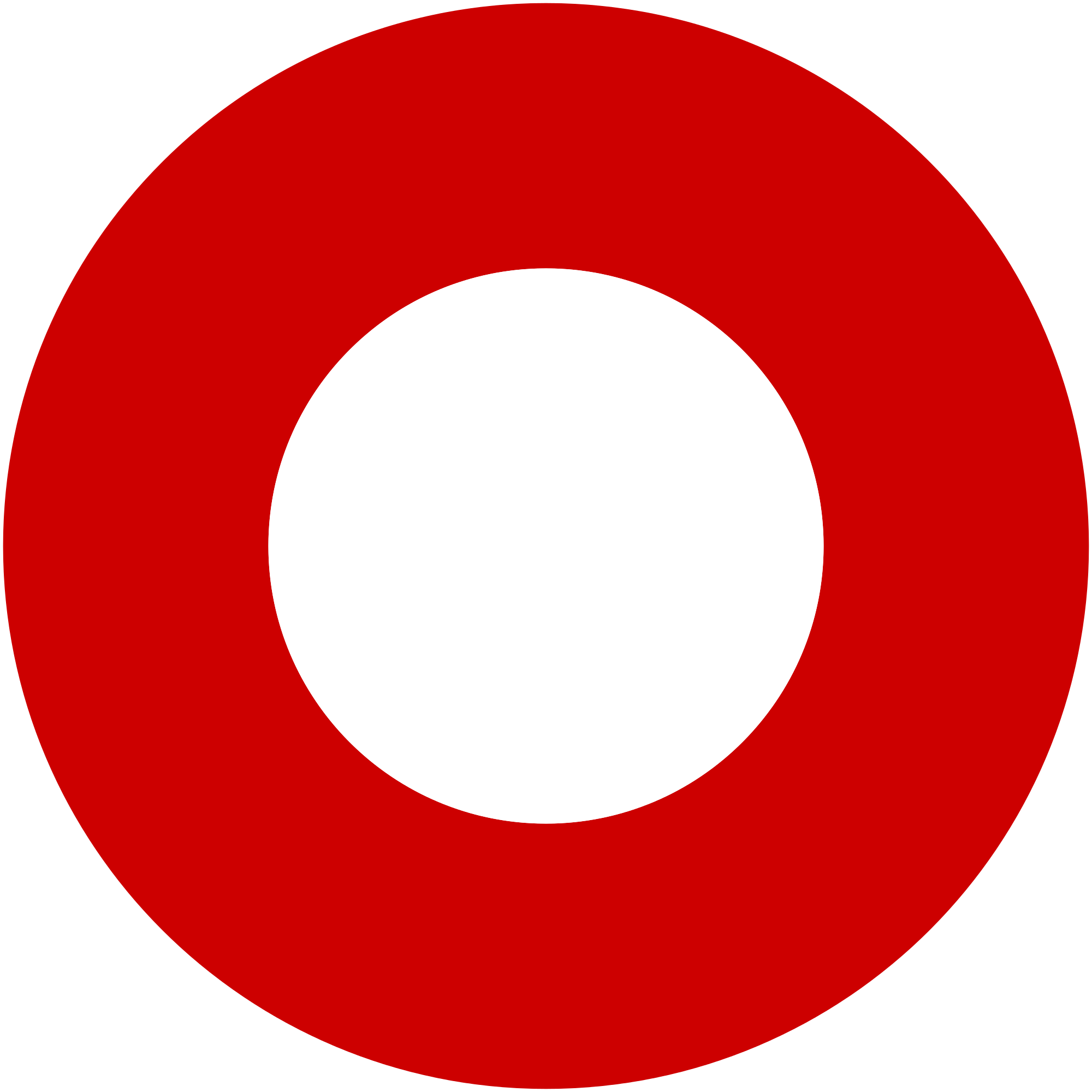 Korzo 40/I - RIJEKA tel: 051/331-212 Prijavom na izlet svaki član Društva potvrđuje da je upoznat sa zahtjevima izleta, da ispunjava zdravstvene, fizičke i tehničke uvjete za sigurno sudjelovanje na izletu, da ima uplaćenu članarinu HPS-a za tekuću godinu, te da pristupa izletu na vlastitu odgovornost. Sudionik je dužan tijekom izleta slušati upute vodiča. U slučaju loših vremenskih prilika ili drugih nepredviđenih okolnosti, vodič ima pravo promijeniti rutu ili otkazati izlet. Podkilavac - PaklenoPodkilavac - Paklenonedjelja, 14.11.2021.nedjelja, 14.11.2021.Polazak: parkiralište Delta u 7 satiPovratak: u večernjim satimaPrijevoz: osobna vozilaCijena: 10 kn vozaču u autuOpis: 
Okupljanje je na parkiralištu Delta sa kojeg ćemo se automobilima uputiti prema Podkilavcu.

Iz Podkilavca krećemo stazom po Čeki prema planinarskom dom Hahlić.

Od doma nastavljamo dalje podno Nape uz Špilju preko Bucovog platoa do Južnog Paklenog.

Naš konačni cilj je Pakleno H7 od kojeg se podno Obruča vraćamo nazad prema domu i Podkilavcu.

Ukratko - zanimljiva, avanturistička i vrlo zahtjevna tura sa lijepim vidicima, laganim penjanjem po stijenama te prolazak putevima po šumi prašumskog tipa. Putem ćemo posjetiti nekoliko kontrolnih točaka kamenjakove obilaznice "Planinarski putevi Hahlića - kroz Pakleno do Nebesa".

Napomena:
Fizički zahtjevno, strmi uspon i lagano penjanje po stijenama.

Molimo sve članove koji imaju auto da u njemu dođu na Deltu, gdje će se popuniti potreban broj vozila.Opis: 
Okupljanje je na parkiralištu Delta sa kojeg ćemo se automobilima uputiti prema Podkilavcu.

Iz Podkilavca krećemo stazom po Čeki prema planinarskom dom Hahlić.

Od doma nastavljamo dalje podno Nape uz Špilju preko Bucovog platoa do Južnog Paklenog.

Naš konačni cilj je Pakleno H7 od kojeg se podno Obruča vraćamo nazad prema domu i Podkilavcu.

Ukratko - zanimljiva, avanturistička i vrlo zahtjevna tura sa lijepim vidicima, laganim penjanjem po stijenama te prolazak putevima po šumi prašumskog tipa. Putem ćemo posjetiti nekoliko kontrolnih točaka kamenjakove obilaznice "Planinarski putevi Hahlića - kroz Pakleno do Nebesa".

Napomena:
Fizički zahtjevno, strmi uspon i lagano penjanje po stijenama.

Molimo sve članove koji imaju auto da u njemu dođu na Deltu, gdje će se popuniti potreban broj vozila.Težina staze: srednje teška staza (oko 8 sati hoda)Težina staze: srednje teška staza (oko 8 sati hoda)Oprema: Osnovna planinarska oprema, obavezna čeona lampaOprema: Osnovna planinarska oprema, obavezna čeona lampaVodič(i): Marko Perković (+385 91 563 36 83)Vodič(i): Marko Perković (+385 91 563 36 83)Prijave i informacije: u tajništvu Društva do 12.11.2021.Prijave i informacije: u tajništvu Društva do 12.11.2021.